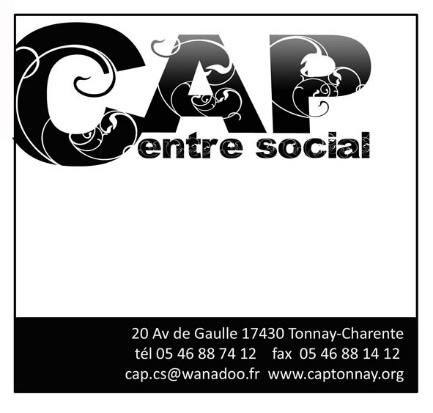 RÈGLEMENT DE FONCTIONNEMENT DE LA BROCANTE        DU CAP-CENTRE SOCIAL DE TONNAY-CHARENTEVous participez à la brocante du CAP-Centre Social et nous vous en remercions. Nous vous invitons à prendre connaissance de ce document, lequel vous indique le fonctionnement général de cet évènement.L’association a réaffirmé pour cette nouvelle formule de la brocante organisée par le CAP, le caractère associatif de cette manifestation et le souhait de privilégier l’accueil d’exposants non professionnelsSOYEZ VIGILENT : Votre inscription définitive vous sera signifiée une fois traitée, par MAIL ou TÉLÉPHONE. Si 48 h avant la manifestation vous n’avez pas de nouvelle de notre association PRENEZ CONTACT AVEC NOUS.1.- L’inscription : Modalités et montantLa fiche d’inscription et le règlement du nombre de mètres occupés sont obligatoires pour occuper un emplacement.Le montant 2020 est fixé à 3 € 50 le mètre réservé (avec un minimum de 3 mètres sans voiture).L’inscription sera considérée comme définitive à réception du document d’inscription (fiche de renseignements), dûment renseigné et accompagné d’une copie de votre carte d’identité.Le règlement des mètres réservés doit obligatoirement être joint à l’inscription :Chèque à l’ordre du CAP – Centre SocialEspèces à déposer au CAP – Centre Social lors des permanences d’inscriptionLes exposants n’auront pas le choix de leur emplacement. Leur numéro d’emplacement leur sera communiqué dès confirmation de leur inscription. Les emplacements sont enregistrés dans l’ordre d’arrivée. Sans réservation, le CAP - Centre Social ne garantit pas de place le jour de l’évènement.L’accès à la brocante ne sera pas autorisé  aux exposants professionnels pour tout ce qui est alimentaire et restauration (friterie, confiserie, chichis, crêpes, gâteaux, fromages, sandwichs…).Vente de denrées alimentaires : Elle est interdite sur les stands des particuliers (gâteaux, confitures, légumes, fruits, noix, miel, alcools, escargots…).2.- Annulation : Si un exposant souhaite annuler son inscription avant l’évènement, il dispose d’un délai de 15 jours avant la date de la brocante pour le faire. En deçà de ce délai, aucun remboursement ne sera effectué.Les frais d’inscription ne sont pas remboursés en cas de mauvaise météo le jour « J ».Si l’évènement est annulé à l’initiative des organisateurs, les frais d’inscription seront intégralement remboursés.3.- Les emplacements :L’emplacement est choisi par les organisateurs.4.- Véhicule sur les emplacements :Pour ceux qui réservent avec une voiture et/ou une remorque derrière leur banc, il faudra OBLIGATOIREMENT réserver au minimum 6 mètres.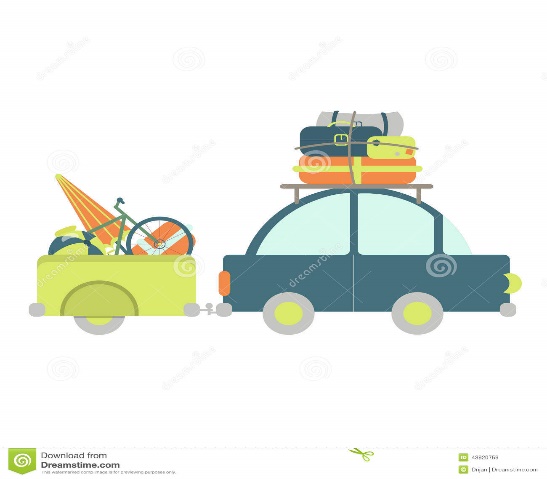 Les campings – cars ne sont pas autorisés sur le périmètre de labrocante5.- Organisation de l’entrée de la brocante : L’accueil aura lieu à partir de 6 h sur le site et jusqu’à 8 h 00L’arrivée de chaque exposant devra se faire via l’Avenue Gonder (Accès au stade). La sortie des véhicules se fera obligatoirement via l’Avenue de la Jehannière en direction de l’Avenue de Gaulle.Fin de la brocante : 18 h 00Pour des raisons de SECURITÉ, il ne pourra pas y avoir de sortie de la brocante avec des véhicules avant l’heure de fin de la manifestation : 18 h 006.- Informations : La liste des exposants est fournie par le CAP – Centre Social à la commune, qui doit valider celle – ci.  Cette liste peut être demandée par les autorités de police, le jour-même.La photocopie de votre carte d’identité est OBLIGATOIRE.A la fin de la brocante, nous vous demandons de bien vouloir remballer l’ensemble de votre stand et de ne pas laisser de déchets sur votre emplacement.Sur le site de la brocante, seules deux buvettes / point de restauration seront autorisées et organisées par deux associations locales, aucune vente de denrées alimentaires et de boissons ne sera tolérée en dehors de ces deux buvettesLes bénéfices de l’organisation de cette brocante serviront à financer en partie des projets de jeunes, d’enfants ou de familles accompagnés par les équipes de l’association CAP – Centre SocialNous vous souhaitons de passer un bon dimanche parmi nous.								L’équipe du CAP-Centre Social.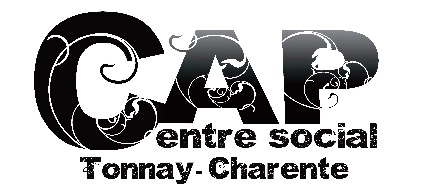 